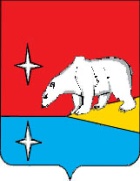 СОВЕТ  ДЕПУТАТОВГОРОДСКОГО ОКРУГА ЭГВЕКИНОТР Е Ш Е Н И Еот 26 декабря  2023 г.	                       	     №  32            			       п. ЭгвекинотО внесении изменений в Устав городского округа Эгвекинот	В целях приведения Устава городского округа Эгвекинот в соответствие с изменениями, внесенными в Федеральный закон от 6 октября 2003 г. № 131-ФЗ «Об общих принципах организации местного самоуправления в Российской Федерации», принимая во внимание результаты публичных слушаний, а также требования Федерального закона от      21 июля 2005 г. № 97-ФЗ «О государственной регистрации уставов муниципальных образований», Совет депутатов городского округа Эгвекинот	Р Е Ш И Л:        	1. Внести в Устав городского округа Эгвекинот, принятый Решением Совета депутатов Иультинского муниципального района от 12 ноября 2015 г. № 145, зарегистрированный Управлением Министерства юстиции Российской Федерации по Магаданской области и Чукотскому автономному округу (Свидетельство о государственной регистрации от             15 декабря 2016 г. №  Ru873040002015001), изменения согласно приложению к настоящему решению.	2. Направить настоящее решение в Управление Министерства юстиции Российской Федерации по Магаданской области и Чукотскому автономному округу для государственной регистрации.	3. После государственной регистрации настоящее решение обнародовать в местах, определенных Уставом городского округа Эгвекинот.Изменения в Устав городского округа ЭгвекинотАбзац 1 части 4 статьи 6 изложить в следующей редакции:«Муниципальные нормативные правовые акты, затрагивающие права, свободы и обязанности человека и гражданина, муниципальные нормативные правовые акты, устанавливающие правовой статус организаций, учредителем которых выступает городской округ Эгвекинот, а также соглашения, заключаемые между органами местного самоуправления, вступают в силу после их официального обнародования.».Пункт 38 части 1 статьи 7 изложить в следующей редакции:«38) организация и осуществление мероприятий по работе с детьми и молодежью, участие в реализации молодежной политики, разработка и реализация мер по обеспечению и защите прав и законных интересов молодежи, разработка и реализация муниципальных программ по основным направлениям реализации молодежной политики, организация и осуществление мониторинга реализации молодежной политики в муниципальном, городском округе;».В пункте 6 части 5 статьи 32  «слова «федеральными законами» заменить словами «Федеральным законом от 6 октября 2003 года №131-ФЗ «Об общих принципах организации местного самоуправления в Российской Федерации»».Часть 4 статьи 34 изложить в следующей редакции:«4. Структуру Администрации городского округа составляют Глава Администрации городского округа, заместители Главы Администрации, структурные подразделения Администрации (комитеты, управления, отделы), а также отраслевые (функциональные) и территориальные органы Администрации. Структура Администрации утверждается Советом депутатов по представлению Главы Администрации. Отдельные структурные подразделения Администрации могут являться юридическими лицами. Правовой статус структурных подразделений Администрации, являющихся отдельными юридическими лицами,  определяется Положениями, утверждаемыми Советом депутатов.».Глава                                                                                  городского округа Эгвекинот       Председатель Совета депутатов                 городского округа Эгвекинот                         Н.М. Зеленская                                                Н.С. ШаповаловаПриложениек решению Совета депутатовгородского округа Эгвекинотот  26 декабря 2023 г. № 32